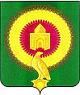 АДМИНИСТРАЦИИ КАЗАНОВСКОГО СЕЛЬСКОГО ПОСЕЛЕНИЯВАРНЕНСКОГО МУНИЦИПАЛЬНОГО РАЙОНАЧЕЛЯБИНСКОЙ ОБЛАСТИПОСТАНОВЛЕНИЕот «24» ноября 2022г.                             № 52                                                                                         Об образовании Инвентаризационнойкомиссии для обследования общественных     территорий Казановского сельского поселенияВарненского муниципального районаЧелябинской области.В соответствии с приказом Министерства строительства и инфраструктуры Челябинской области от 14.06.2017 г. № 87/1, Уставом Казановского сельского поселения Варненского муниципального района Челябинской области,ПОСТАНОВЛЯЕТ:         1. Образовать Инвентаризационную комиссию для обследования общественных     территорий   Казановского сельского поселения Варненского муниципального района Челябинской области, в составе согласно Приложению 1 к настоящему постановлению.2. Утвердить Положение об Инвентаризационной комиссии для обследования общественных    территорий   Казановского сельского поселения Варненского муниципального района Челябинской области согласно Приложению 2 к настоящему постановлению.3. Контроль исполнения настоящего постановления оставляю за собой.4. Настоящее постановление вступает в силу со дня его официального обнародования.Глава Казановского сельского поселения                                  Коломыцева Т.Н.  Приложение 1к постановлению АдминистрацииКазановского сельского поселенияВарненского муниципального района Челябинской области от «24» ноября 2022 г. № 52СОСТАВИнвентаризационной комиссии для обследования общественных     территорий   Казановского сельского поселения Варненского муниципального района Челябинской областиПриложение 2к постановлению Администрации Казановского сельского поселенияВарненского муниципального района Челябинской областиот «24» ноября 2022 г. № 52Положениеоб Инвентаризационной комиссии для обследования  общественных     территорий   Казановского сельского поселения Варненского муниципального района Челябинской областиОбщие положения	1.1. Инвентаризационная комиссия для обследования общественных     территорий   Казановского сельского поселения Варнеского муниципального района Челябинской области (далее по тексту - Комиссия) создана с целью определения физического состояния всех общественных     территорий, расположенных в границах Казановского сельского поселения, и необходимости их благоустройства в 2022-2024 годах исходя из минимального и дополнительного перечня работ по благоустройству.	1.2. Комиссия в своей деятельности руководствуется Федеральным законом от 6 октября 2003 года № 131-ФЗ «Об общих принципах организации местного самоуправления в Российской Федерации», постановление Правительства Российской Федерации от 10.02.2017 г. № 169 «Об утверждении Правил предоставления и распределения субсидий из федерального бюджета бюджетам субъектов Российской Федерации на поддержку государственных программ субъектов Российской Федерации и муниципальных программ формирования современной городской среды», приказом Министерства строительства и инфраструктуры Челябинской области от 14.06.2017 г. № 87/1, Уставом Казановского сельского поселения Варненского муниципального района Челябинской области, настоящим Положением и иными нормативными правовыми актами Российской Федерации, Челябинской области, Варненского муниципального района и муниципальными правовыми актами Казановского сельского поселения Варненского муниципального района Челябинской области.Цель деятельности и полномочия Комиссии	2.1. Целью деятельности Комиссии является инвентаризация общественных территорий  на предмет соответствия Правилам благоустройства Казановского сельского поселения Варненского муниципального района Челябинской области.	2.2. Для достижения указанной цели Комиссия проводит натурные обследования общественных территорий, расположенных на территории Казановского сельского поселения, расположенных на них элементов, по результатам которых составляются паспорта благоустройства общественной территорий по форме согласно Приложению к настоящему положению.	2.3. Инвентаризация проводится в соответствии с утвержденным комиссией графиком.	2.4. График инвентаризации не позднее 5 рабочих дней со дня его утверждения размещается на официальном сайте Казановского сельского поселения в информационно-телекоммуникационной сети «Интернет», в средствах массовой информации и доводится до сведения собственников помещений в многоквартирных домах и жителей поселения.	2.5. График инвентаризации не менее чем за 5 рабочих дней до даты начала инвентаризации размещается на информационных администрации.	2.6. Результаты инвентаризации общественной территории, оформляются единым паспортом благоустройства общественной территории.	2.7. К паспорту благоустройства общественной территории по возможности прилагаются картографические материалы с нанесенными на них объектами благоустройства общественной территории.	2.8. Копия паспорта благоустройства общественной территории в течение 30 календарных дней с даты окончания инвентаризации, указанной в графике инвентаризации, в обязательном порядке передается инвентаризационной комиссией представителю заинтересованных лиц.Структура и организация работы Комиссии3.1. Состав Комиссии утверждается постановлением администрации Казановского сельского поселения Варненского муниципального района Челябинской области.3.2. Комиссию возглавляет председатель. Председатель Комиссии осуществляет организацию и общее руководство деятельностью Комиссии, планирует работу Комиссии, председательствует на заседаниях, подписывает решения заседания Комиссии.В случае отсутствия председателя Комиссии его функции исполняет заместитель председателя Комиссии.3.3. Организацию подготовки и проведения заседания Комиссии осуществляет секретарь Комиссии.3.4. Заседания Комиссии проводятся путем проведения натурных обследований общественных территорий.3.5. Обследования общественных территорий Комиссией проводятся в соответствии с утвержденным графиком инвентаризации.3.6. Комиссия правомочна проводить обследование общественной территорий, если на нем присутствует не менее половины от общего числа членов Комиссии.3.8. Члены Комиссии участвуют в обследовании общественной  территории лично.3.9. По результатам обследования общественной территории Комиссия составляет паспорт благоустройства общественной территории, который подписывается всеми членами Комиссии.3.10. Решение Комиссии об оценке уровня благоустройства общественной  территории считается принятым, если за него проголосовало более половины присутствующих на обследовании общественной территории членов Комиссии. В случае равенства голосов, голос председательствующего считается решающим.3.11. Решения, принятые на заседание Комиссии, направляются в Администрацию Казановского сельского поселения с прилагаемыми документами.3.12. Организационное, финансовое и техническое обеспечение деятельности Комиссии осуществляется Администрацией Казановского сельского поселения за счет средств бюджета Казановского сельского поселения.Приложениек Положению об Инвентаризационной комиссии для обследования общественных территорий Казановского сельского поселенияВарненского муниципального районаЧелябинской областиПАСПОРТблагоустройства дворовой территории по состоянию на _______________I. Общие сведенияII. Характеристика физического состоянияПриложение: Схема общественной территории с указанием ее размеров, границ, объектов благоустройства на ______ л. в 1 экз.Дата проведения инвентаризации – «__» __________ 20___ г.Члены инвентаризационной комиссии:Коломыцева Татьяна Николаевна- Глава Казановского сельского поселения, председатель Инвентаризационной комиссии, Хасанова Разия Успановна- председатель Совета депутатов Казановского сельского поселения, заместитель председателя Инвентаризационной комиссии,Корчагина Елена Сергеевна- делопроизводитель администрации Казановского сельского поселения, секретарь Инвентаризационной комиссии, Члены Комиссии:Члены Комиссии:Ковалева Ольга Сергеевна- специалист администрации Казановского сельского поселенияСафонова Наталия Сергеевна- инспектор ВУС администрации Казановского сельского поселенияПрокопенко Елена АнатольевнаКоломыцева Наталья Владимировна- депутат Совета депутатов Казановского сельского поселения- депутат Совета депутатов Казановского сельского поселения№ п/пНаименование показателяЕдиница измеренияЗначение показателя1.Адрес (местоположение) общественной территории-2.Кадастровый номер земельного участка (квартала)-3.Общая площадь дворовой или общественной  территориикв. метров4.Оценка уровня благоустройства общественной  территории (благоустроенная (неблагоустроенная)-№ п/пНаименование показателяЕдиница измеренияЗначение показателя12341.Наличие твердого покрытия, всегокв. метровв том числе:твердого покрытия проездовкв. метровтвердого покрытия тротуаровкв. метров2.Количество площадок, специально оборудованных для отдыха, общения и проведения досуга различными группами населения, всегоединицв том числе:спортивных площадокединицдетских площадокединициных площадокединиц3.Площадь площадок, специально оборудованных для отдыха, общения и проведения досуга различными группами населения, всегокв. метровв том числе:площадь спортивных площадоккв. метровплощадь детских площадоккв. метровплощадь иных площадоккв. метров4.Наличие элементов благоустройства, всегоштукв том числе:осветительных приборовштукурнштукскамеекштук5.Наличие оборудованной площадки длясбора отходовединиц6.Наличие озеленениякв. метров7.Наличие приспособлений для маломобильных групп населения, всегоштукв том числе:опорных поручнейштукпандусовштуксъездовштук8.Потребность в ремонте твердого покрытия, всегокв. метровв том числе:твердого покрытия проездовкв. метровтвердого покрытия тротуаровкв. метров9.Потребность в установке элементов благоустройства, всегоштукМинимальный перечень видов работ по благоустройству дворовых территорийМинимальный перечень видов работ по благоустройству дворовых территорийМинимальный перечень видов работ по благоустройству дворовых территорийв том числе:осветительных приборовштукурнштукскамеекштук10.Потребность в установке приспособлений для маломобильных групп населения, всегоштукв том числе:опорных поручнейштукпандусовштуксъездовштукПотребность в установке элементов благоустройства, всегоштукДополнительный перечень видов работ по благоустройству дворовых территорийДополнительный перечень видов работ по благоустройству дворовых территорийДополнительный перечень видов работ по благоустройству дворовых территорийв том числе:Оборудование детских и (или) спортивных площадок (комплексов)шт./кв.мОборудование автомобильных стоянокшт./кв.мОзеленение территорийкв.мОборудование контейнерных площадоккв.м/шт.№ п/пФамилия, имя, отчество члена инвентаризационной комиссииПодпись1.2.